BOISSEL R., NAVEAU J, Les fouilles du terrain de sport de Jublains (1972-1979)GUEGUEN A. et M, Evolution d'un site médiéval: le Serais, en JavronBOUFLET J-H, Restauration d'une partie de l'église St-Martin de MayenneMAILLARD J, Un négociant lavallois sous l'Ancien Régime: Pierre Le Nicolais (1755-1771) (suite et fin)GUIHAUME A., Le Douanier Rousseau et le mythe de la peinture naïveBIGNON R., CHANTEUX H, Félix Grat. Le savant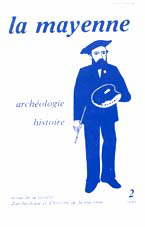 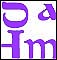 Tome n° 2 (année 1980) 